Öğrenmenin maliyeti vardır: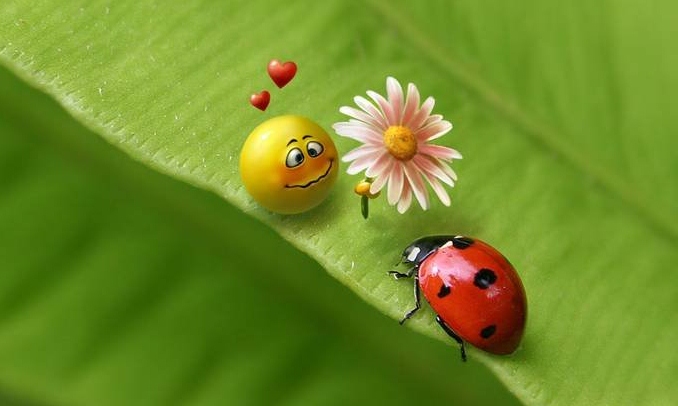 Önceden öğrenenler indirimli fiyattan öğrenirler.Otoriteden öğrenenler, özgürlük bedeliyle öğrenirler.Deneyerek öğrenenler, etiket fiyatından öğrenirler.Hayattan öğrenenler, gecikme zammıyla öğrenirler.Hayattan da öğrenemeyenler ise boşa gitmiş hayatlarıyla öğrenirler.Siz hangi maliyeti ödeyerek öğrenmeyi tercih edersiniz?Arthur MillerMALATYA REHBERLİK VE ARAŞTIRMA MERKEZİ